经济与管理学院联系方式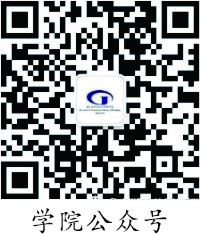 咨询电话：0758-2751523；0758-2716985学院网址：http://jgxy.zqu.edu.cn    学院邮箱：jgxyzs@zqu.edu.cn联系老师：董老师、卢老师学院简介肇庆学院经济与管理学院由原西江大学财经系发展而来。学院下设工商管理系、经济学系和会计学系3个教学系以及实践教学部、经济与管理实验教学中心等机构，拥有人力资本定价与人力资本会计团队、广东传统制造业转型升级团队、企业管理创新与区域产业转型升级团队、产业创新生态系统研究团队、企业转型升级与区域经济发展研究团队、创业创新型人力资源激励机制优化研究团队等六个科研创新团队。   学院有着实力较强的师资队伍，目前在职员工78人，其中教授6名，副教授38名，博士38名，在读博士4名。教师团队中入选学校高层次人才9人（其中学科带头人1人，优秀教学团队带头人1人，学术带头人4人，优秀教学骨干3人），校级教学名师2人。学院现有市场营销、会计学、人力资源管理、国际经济与贸易、投资学和电子商务6个本科专业，在校全日制本科学生1400多人。其中会计学专业为国家级专业综合改革试点专业、校级特色专业，市场营销专业为省级专业综合改革试点专业。会计学学科为校级重点学科，企业管理学科为校级重点扶持学科。管理学、中级财务会计为校级精品课程，会计学原理为省级再建精品课程。学院实验设施日趋完善。目前已完成广东省经济与管理实验教学示范中心建设，金融模拟系统实验室、ERP教学综合多媒体教室、会计模拟实验室、ERP沙盘模拟对抗实验室等实验室的使用为学院教学转型提供了有利条件。学院积极推进产学研活动，先后为当地政府和数十家企事业单位开展了包括发展规划、市场调研、咨询策划、人员培训等活动，取得了良好的社会信誉。学院多年获得校级科研先进单位和学科建设先进单位称号。近5年来，全院教师在国内各类刊物上发表论文数百篇，出版专著、教材数十部，申报和完成各类科研课题数十项，获得省部级和市厅级以上的奖励十多项。专业简介工商管理类（会计学、市场营销、人力资源管理)一学年后学生按照志愿及成绩情况选择专业适应形势发展，学院从2020年开始实行工商管理类（会计学、市场营销、人力资源管理）专业大类招生，入学后学生第一年主要修读经济学、管理学等专业基础课以及全校公选课、通识课。一学年后按照志愿及成绩情况分流至会计学专业、市场营销专业、人力资源管理专业。会计学培养目标：培养适应广东地区经济社会发展需要，具备良好的思想政治素质、人文素养和职业道德，具备扎实的会计核算与会计管理专业知识，熟悉财会业务操作技能，社会责任感和创新意识强，能在营利性和非营利性机构从事会计实务工作的应用型专门人才（包括会计核算型人才和会计管理型人才两类）。主要课程：微观经济学、宏观经济学、管理学、应用统计学、会计学原理、税法、经济法、中级财务会计、财务管理、管理会计、成本会计、审计学、财务分析、高级财务会计、税务会计、政府与非营利组织会计、内部控制与风险管理、税收筹划实务与案例分析、审计综合案例分析、财会综合实训、ERP与企业经营演练等。市场营销培养目标：培养适应广东地区经济社会发展需要，具备良好的思想政治素质、人文素养和职业道德，具备扎实的市场营销尤其是网络营销专业知识，掌握网络推广、数据分析与挖掘、网站建设和优化等网络营销技能，突出“互联网+营销”的人才特色，社会责任感和创新意识强，能在企业从事营销策划和营销管理工作的应用型专门人才（包括传统营销型人才和网络营销型人才）。主要课程：微观经济学、宏观经济学、管理学、应用统计学、网络营销、消费者行为学、计算机网络原理、电子商务、电子商务物流管理、网络广告、网页设计与网站建设、数据分析与数据挖掘、服务营销学、跨境电商实务、供应链管理、电子商务法律法规、商务谈判、企业战略管理、电子商务综合实训、跨境电商平台操作实训、沟通技能训练、ERP与企业经营演练等。商务谈判、商业策划运营实践、网店运营与管理、国际贸易综合实训、跨境电商综合实训、ERP与企业经营演练等。人力资源管理培养目标：培养适应广东地区经济社会发展需要，具备良好的思想政治素质、人文素养和职业道德，具备扎实的人力资源管理理论知识和管理技能，熟悉人力资源管理岗位群的知识和技能，社会责任感和创新意识强，能在营利性和非营利性机构从事人力资源管理工作的应用型专门人才。主要课程：微观经济学、宏观经济学、管理学、应用统计学、经济法、人力资源管理概论、组织行为学、薪酬管理、绩效管理、人力资源战略与规划、工作分析与设计、招聘与录用、培训与开发、劳动关系管理、企业文化、跨文化管理、沟通技能训练、人力资源管理模拟对抗演练、人力资源管理综合实训、ERP与企业经营演练等。投资学培养目标：培养适应广东地区经济社会发展需要，具备良好的思想政治素质、人文素养和职业道德，具备扎实的投资专业知识，掌握固定资产投资、金融资产投资等决策和运作管理能力，社会责任感和创新意识强，能在企业或政府部门从事投资决策分析及业务管理的应用型专门人才。主要课程：微观经济学、宏观经济学、政治经济学、管理学、应用统计学、会计学原理、经济法、投资银行学、商业银行业务与经营、国际金融、证券投资学、个人理财、财务管理、期货投资学、投资学、金融学基础、计量经济学、国际投资学、产业经济学 、财政学、项目评估、金融市场学、商业银行业务实训、ERP与企业经营演练等。国际经济与贸易培养目标：培养适应广东地区经济社会发展需要，具备良好的思想政治素质、人文素养和职业道德，具备扎实的国际经济贸易尤其是跨境电商专业知识，掌握传统国际经济贸易以及跨境电商相关业务操作和管理技能，突出“互联网+外贸”的人才特色，社会责任感和创新意识强，能在企业及政府相关部门从事外经贸工作的应用型专门人才（包括传统国贸型人才和跨境电商型人才）。主要课程：微观经济学、宏观经济学、政治经济学、管理学、应用统计学、国际贸易理论与实务、国际金融、外贸单证实务、外贸函电写作、国际服务贸易、国际投资学、国际货运代理实务、跨境电商实务、报关实务、国际商法、金融学基础、供应链管理、国际商务谈判、商业策划运营实践、网店运营与管理、国际贸易综合实训、跨境电商综合实训、ERP与企业经营演练等。电子商务培养目标：培养适应广东地区经济社会发展需要，具备良好的思想政治素质、人文素养和职业道德，具备扎实的电子商务和网络营销专业知识，掌握电子商务运营、移动商务、电子政务等业务技能，突出“互联网+电商”的人才特色，社会责任感和创新意识强，能在企业及政府部门从事电子商务运营管理、移动商务管理、电子政务等工作的应用型专门人才。主要课程：微观经济学、宏观经济学、管理学、应用统计学、管理信息系统、电子商务概论、电子商务法律法规、电子商务物流、供应链管理、网络营销、跨境电商实务、电子商务安全与支付、客户关系管理、数据分析与数据挖掘、互联网金融、网络广告设计与应用、网页设计与网站建设、产品摄影与网络美工、跨境电商综合实训、ERP与企业经营演练。政法学院、知识产权学院咨询电话：0758-271322；0758-2716322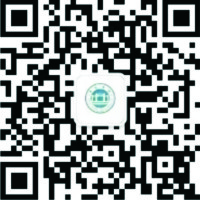 学院网址：http://zfxy.zqu.edu.cn 学院邮箱：zqxyzfxy@163.com联系老师：陈老师、王老师 学院简介政法学院、知识产权学院是肇庆学院下属二级学院之一，现有思想政治教育（师范）、法学、行政管理和知识产权4个本科专业，全日制在校生1154人；专任教师72人（其中教授4人，副教授15人，有博士学位的24人，硕士学位的42人），兼职教师50名。各专业还有辅修双学位、继续教育等教育形式供学生选择。为配合国家西部发展大战略，各专业于2010年开始，每年相继录取20名来自新疆喀什地区的学生接受本科层次的高等教育。学院资料室现有专业图书资料11700册。法学专业建有标准化的模拟法庭、法律援助工作站、法律诊所等实验室，与地方公检法司及律师事务所合作共建18个实习基地；思想政治教育专业于2015年成功获批广东省首批“卓越教师培养计划改革项目”，与多所重点中学建立了紧密合作关系；行政管理专业建有“公共管理实验室”，先后与肇庆市行政服务中心等部门共建8个实习和调研基地。经过几十年发展，学院已经形成“法学为龙头，思政、行管为两翼”的学科布局，呈现出良好的发展势头。专业简介法学类（法学、知识产权)一学年后学生按照志愿及成绩情况选择专业为适应形势发展，学院从2020年开始实行法学类类（法学、知识产权）专业大类招生，入学后学生第一年主要修读法学、思想政治教育（师范）、行政管理、知识产权等专业基础课以及全校公选课、通识课。一学年后按照志愿及成绩情况分流至法学、知识产权。法学培养目标：本专业以完善中国社会主义市场经济体制、建设社会主义法治国家的需要为宗旨，培养德智体美等全面发展，具有宽厚的文化基础、较高的法律素养和道德素质，忠实于宪法与法律，熟练掌握法学基本理论，具有一定的实践能力，能够在司法部门、行政机关、律师事务所以及企事业单位或其他组织实体中从事法律实务和相关工作的应用型专门人才。 主要课程：（一）专业核心课程：宪法学、法理学、中国法制史、民法、商法、知识产权法、刑法、民事诉讼法、刑事诉讼法、行政法与行政诉讼法、劳动与社会保障法、经济法学、国际法学、国际私法学、国际经济法学、法律逻辑、司法见习与实习。（二）专业选修课程：刑事辩护学、民商法律实务代理、非诉讼法律实务、法律文书写作、法律诊所、经济学基础、会计学基础、金融学、金融风险管理、信托法、金融法等。知识产权培养目标:本专业培养掌握马克思主义基本理论、具有良好思想品德修养，具有较深的知识产权与法学等学科理论和知识，熟悉我国知识产权制度与相关法律、政策制度，适应创新型国家建设的需要，基础扎实、知识面宽、能力强、素质高、具有创新精神、实践能力和自我发展能力的法学类拥有法学学士学位的本科毕业生。学生毕业后可以在国家立法机关、司法机关、行政机关和其他机关以及企事业单位、社会团体、知识产权服务机构从事知识产权管理和保护工作的高级应用型人才。主要课程：法理学、宪法学、民法总论、民法分论、刑法总论、刑法分论、民事诉讼法、刑事诉讼法、行政法与行政诉讼法、知识产权总论、著作权法、专利法、商标法、竞争法、知识产权管理、知识产权文献检索应用等。思想政治教育（师范)培养目标：本专业以适应中国特色社会主义建设事业的人才需求为宗旨，培养德智体美等全面发展，具有较高公民素质和人文素养，具备哲学、法学、政治学、社会学、管理学、教育学等多学科基本理论知识，对经济社会发展状况和趋势以及中外社会文化思潮有一定了解，能够胜任中学政治理论课程的课堂教学，党政机关、新闻出版及其他企事业单位的理论宣传和日常行政管理等方面工作的应用型专门人才。主要课程：模块一：中华文化与全球视野。中国哲学与文化、西方哲学与文化、中西方文化交流与比较、当代世界政治经济与国际关系。模块二：法律、道德与宗教。宪法学、法理学、刑法学、民法学、宗教学、伦理学。模块三：科技与社会。科技哲学、文科高等数学、社会学与社会调查方法、当代中国政治与社会分析、市场经济理论与实践。模块四：自我与人文。哲学基本理论、中国文学与艺术经典、西方文学与艺术经典。模块五：语言与逻辑。逻辑与批判性思维、古代汉语、现代汉语、英语。行政管理培养目标：培养德智体美等全面发展，具有一定马克思主义理论素养和管理学、政治学、经济学和法学等多方面的基本理论与基本知识，熟悉我国行政管理法律法规、政治体制和行政管理运行机制及其规律、具有较强的行政管理能力和组织协调能力，能在基层各级党政机关、企事业单位和社会组织中从事行政管理、文秘和人事管理等工作的应用型专门人才。 主要课程：（一）专业核心课程：管理学原理、行政学原理、政治学原理、社会学概论、行政法学、西方经济学、政府经济学、当代中国政治制度、行政组织学、地方政府学、公文写作、人力资源开发与管理、管理心理学、公共政策学、信息管理概论。（二）专业选修课程：基层政治与基层治理、社区管理、基层组织工作、农村社会学、农村发展理论与实践、城市发展史、城市管理学、城市经济学、城市社会学、城市规划管理、城市建设与管理法规、城市安全与应急管理等。教育科学学院联系方式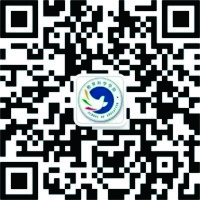 咨询电话：0758-2716399；0758-2716324学院网址：http://jky.zqu.edu.cn 学院邮箱：zqxyjykxxy@126.com联系老师：李老师、廖老师学院简介教育科学学院成立于1993年，经过27年的发展，学院现有学前教育（师范）、小学教育（师范）、应用心理学（师范）和教育技术学（师范）等四个专业。目前,全日制在校生1075人。学院秉承“以生为本、以质立院”的办学理念，落实“立德树人”的根本任务，在培养“负责任、有能力、善创新”的“好用、顶用、耐用”的高水平应用型人才方面取得了一定成绩。学院现有教职员工63人，其中，教授8人，副教授25人，硕士生导师7人；具有博士学位教师20人，在读博士3人。学院还聘请了一批知名学者、校长、园长作为学院的客座教授和兼职教师。在专任教师中，有20多位教师先后被评为教学名师、教学骨干、学科带头人。学院多次荣获学校“优秀教学管理单位”荣誉称号。目前，学院拥有教育学（含心理学）学科教授、副教授职称评审权。近五年来，学院教师先后主持或完成国家级、省部级课题20多项，市厅级课题50多项；公开发表学术论文200余篇，出版著作30余部，主编及参编教材15部；获得省部级、市厅级奖励20余项。学院多次获得“优秀科研管理单位”“学风建设先进集体”等荣誉称号。目前，“教育学”学科为广东省重点建设学科；教育学科具有高级职称评审权。人才培养质量稳步提高。学生获得省级及以上“大创项目”“攀登项目”60余项；获得省级及以上“挑战杯”“师范生教学技能竞赛”等各种奖励150余项；学生公开发表论文80余篇；70多名毕业生考取北京师大、华东师大、南京师大、华南师大等高校研究生；毕业生就业率逐年提高。学院连续五年获得学校学风建设先进集体荣誉称号。专业简介教育学类【小学教育（师范）、学前教育（师范）】一学年后学生按照志愿及成绩情况选择专业。为适应形势发展，学院从2020年开始实行教育学类[小学教育（师范）、学前教育（师范）]专业大类招生。学生入学后第一学年修读教育概论、基础心理学、课程与教学论、中外教育史、教育与发展心理学等教育学类的基础课程，第一学年后按照志愿及成绩情况分流至小学教育（师范）专业或学前教育（师范）专业，选修学前教育专业和小学教育专业的各自的专业课程。根据所选修的专业课程的学分，获得相应专业的毕业证书和学位证书。小学教育（师范)培养目标：培养具有良好的思想道德修养、身心素质，较高的文化修养、科学素养，在德智体美劳等方面全面发展，适应经济社会发展需要，具有创新精神和实践能力，具有现代教育理念、知识结构完整，具有强烈教育改革意识、教研与科研能力强、能设计和主持教育教学实验、综合素质好的新型小学全科教师和教育管理者、教育科研人员。主要课程：教育概论、普通心理学、儿童发展心理学、教育心理学、中国教育史、外国教育史、中国古代文学、中国现当代文学、课程与教学论、小学德育论、小学语文教学与研究、小学数学教学与研究、小学英语教学与研究、小学教育科研、小学生心理辅导、小学班主任等。学前教育（师范)本专业面向区域基础教育发展需求，扎根珠三角、面向粤东西北，培养热爱幼儿，主动适应当下国家学前教育改革形势，具有高尚师德与学前教育情怀，人文、科学修养厚实、专业基础知识扎实、教育实践能力优良，坚持“教学研做”结合、善于反思和创新，能够在学前教育相关机构从事教学和管理的高素质学前教育师资。主要课程：学前教育学、学前儿童发展科学、学前儿童保育学、幼儿行为观察与分析、学前教育研究方法、幼儿园课程、幼儿园游戏、儿童舞蹈基础与教学、幼儿园歌曲伴奏与弹唱、幼儿园实用美术与手工制作、学前儿童语言教育、学前儿童数学教育、学前儿童健康教育、学前儿童音乐教育、学前儿童美术教育、中外学前教育史、学前教育管理学等。应用心理学（师范)培养目标：面向学校教育领域，培养从事心理健康教育课程的教学、学生心理辅导、学校心理咨询和心理测评等工作，具有基本的专业理论知识、较强的实践应用能力和创新、创业精神与能力，具有科学精神、人文素养和社会责任感，具有良好的职业道德和专业发展基础，德智体美等全面发展的高素质应用型人才。主要课程：基础心理学、发展心理学、教育心理学、实验心理学、心理测量、心理统计学、心理学研究方法、人体解剖生理学、认知心理学、人格心理学、社会心理学、管理心理学、人力资源开发与管理、临床心理学、咨询心理学、心理学史、心理健康教育课程设计等。教育技术学（师范)培养目标：本专业培养具有良好的思想道德品质，具备扎实的教育技术学科的基本理论、基本知识和较强的应用能力，能在各类学校、企事业单位从事教学媒体、教学系统设计、开发、应用、管理、评价的教育信息化建设的复合型人才或从事数字媒体技术、网络工程技术工作的应用型专门人才。主要课程：教育技术学导论、教育传播学、教学系统设计、信息技术与课程整合、教学媒体的理论与实践、远程教育应用、多媒体课件设计与制作、网络工程、数据库技术、影视策划与制作、网络教育资源的设计与开发等。体育与健康学院联系方式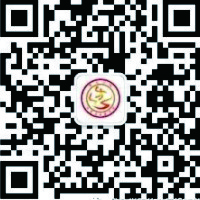 咨询电话：0758-2220945；0758-2752922学院网站：http://peh.zqu.edu.cn   学院邮箱：tyxy@zqu.edu.cn联系老师：孙老师、谢老师学院简介体育与健康学院前身创办于1971年，历经肇庆地区师范学校体育科、肇庆“五七”师范学院体育科、肇庆师范专科学校体育系、西江大学体育系、教育学院体育系、肇庆学院体育学系（本科）、肇庆学院——体育与健康学院六个发展阶段，至今已有四十九年的办学历史。目前，学院有体育教育、社会体育指导与管理和休闲体育三个专业，其中体育教育专业国家级特色专业是广东省一流专业。学院现有任课教师67名，其中教授6名，副教授28名，讲师39名，实验师2名，助教3名，具有博士学位的教师10名，具有硕士学位的教师36名。全日制在校生1100余人。学校现有各类体育训练、教学室外篮球、排球、网球场地共112片，拥有综合体育馆1座，塑胶跑道田径场2个（含2个足球场）和室外游泳池1座。体育场地设施总面积达到12800㎡，为创造良好的人才培养环境提供了基本保障。学院在走“内涵式”专业建设发展道路思想的指导下，初步形成了以科学研究为先导，以实践能力和创新能力培养为两翼的办学特色。产生了一批在国内外具有一定影响力的科研、教研成果，大幅度地提高了本院在国内外的知名度。2008年在强手如林的中国第二届大学生龙舟锦标赛中获得冠军。2019年学院参加广东省第三届体育教育专业基本功大赛获得一等奖。2015年我校组织了以体育专业学生为主的运动代表团参加广东省第九届大学生运动会，获金牌20枚，团体总分列本科院校第七名，其中绝大部分名次由体育专业学生获得，表明我院体育教学和训练水平进入本省先进行列。体育教育（师范) 本专业为国家级特色专业培养目标：本专业培养德、智、体全面发展，具备现代教育与体育教育的基本理论知识，掌握学校体育教育工作规律和现代信息技术，具有较强的现代教育理念、创新精神、实践能力、发展潜力和服务意识，从事体育教学、课外运动训练与竞赛工作、体育科学研究、学校体育管理等方面工作，有一定特长的中小学、学前体育教师。主要课程：运动解剖学、运动生理学、体育保健学、体育心理学、体育社会学、学校体育学、体育科研方法、田径、游泳、定向运动、体操、武术、健美操、篮球、排球、足球、乒乓球、羽毛球等。文学院联系方式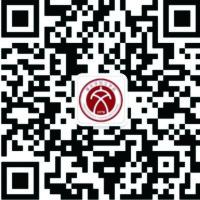 咨询电话：0758-2752007；0758-2716310学院网址：https://wxy.zqu.edu.cn/学院邮箱：zqxywxy@163.com联系老师：方老师、范老师学院简介肇庆学院文学院前身是肇庆学院中文系，创办于1970年，自1998年开始与华南师范大学联合招收本科学生，2000年开始独立招收本科学生。文学院设有汉语言文学、广播电视学、网络与新媒体、书法学、秘书学共5个本科专业和语文教育1个专科专业。目前有省级特色专业1个（汉语言文学专业），校级重点扶持学科2个(中国古代文学和中国现当代文学)，省级实验教学示范中心1个。另有：广东省中小学书法骨干师资课程培训基地，国学教育研究中心，粤方言研究中心，西江文化创意中心，肇庆女性发展中心等五个研究机构。文学院现有教职工78人，其中博士34人，教授14人，副教授26人；现有广东省“千百十”工程省级培养对象1名，校级培养对象3人，肇庆市拔尖人才3名。聘请兼职教授、副教授10名，另有客座教授多名。应用型人才培养特色1.构建“四维一体”的师范生实践平台为适应社会发展对中文人才的需求，构建诵读“双百”计划、写作“6611”计划、三笔字“111”计划、课本剧展演与经典吟诵的“四维一体”的实践教育平台。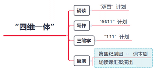 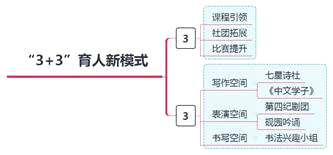 2.打造“3+3”育人新模式打造育人“3+3”新模式：首先，课程引领、社团拓展、比赛提升的格局。其次，“三维训练”空间：七星诗社、湖畔诗社拓展学生的写作空间；第四纪剧团课本剧展演、砚园吟诵队经典吟诵、诵读课的汇报演出，为学生提供了表演空间。书法兴趣小组则借助文学院书法系的优质师资与良好平台，构建书写空间。3.构建“国学、书法、端砚三结合”的文化传承格局文学院依托广东省砚文化研究基地、广东省中小学书法骨干师资课程培训基地、国学教育研究中心，开展“端砚、书法、国学经典三结合”的特色课程。通过国学和教育课程的学习，培养系统了解并掌握经、史、子、集元典，具备扎实的国学功底与人文底蕴的一专多能的应用型人才。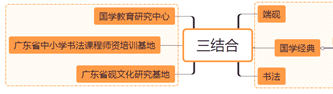 专业简介新闻传播学类（广播电视学、网络与新媒体）一学年后学生按照志愿及成绩情况选择专业。广播电视学培养目标：该专业专注于培养具备广博的文化知识和创意能力、扎实的新闻传播学功底和广播电视理论知识，拥有敏锐的社会观察力、良好的政治素养、社会责任感、专业精神和职业道德，能在广播电视及其他新闻宣传部门、文化传播公司等，从事新闻采访、现场报道、策划编排、节目制作和管理等工作，能够适应“全媒体化”需求的高素质新闻传播人才。主要课程：新闻学概论、传播学概论、新闻采访与写作、摄影基础、电视摄像、广播电视编辑、广播电视制作、播音创作基础、广播电视概论、网络与新媒体、影视工作坊、纪录片创作等。网络与新媒体培养目标：培养互联网时代所需要的系统掌握新闻传播学和信息科学基本理论知识，具备新媒体创意思维能力，新媒体技术应用能力和新媒体传播实践技能的，能在各类媒体机构、政府机关、事业单位、新媒体公司等团体熟练运用网络与新媒体从事媒介内容采集、编辑、策划、制作、传播，兼具新媒体组织运营和管理、数据分析与应用、网络音视频策划制作等专业能力，满足全媒体时代媒介融合工作需要的复合型高级专门人才。主要课程：新媒体概论、全媒体新闻采访与写作、传播学概论、人类新闻传播史、电视摄像、非线性编辑、网页设计与制作、数字媒体技术与应用、新媒体产品设计与项目管理、新媒体营销、网络舆情分析与危机传播、UI界面设计、融合新闻作品创作、短视频制作。中国语言文学类【汉语言文学（师范）、秘书学】本专业为广东省特色专业一学年后学生按照志愿及成绩情况选择专业。汉语言文学（师范）培养目标：贯彻党的教育方针，适应地区基础教育及其改革发展要求，立足肇庆，辐射广东，坚持“师德为先，学生为本，能力为重，终身学习”的教育理念，培养适应社会主义现代化建设需要，德、智、体、美、劳全面发展，具备扎实的汉语言文学专业基础，掌握中学语文教学的基本方法和基本技能，具有较好阅读能力、表达能力、写作能力、初步的教学研究能力与一定的班级管理能力，彰显国学素养特色，毕业后在中学、教育机构等专业领域，能胜任中学语文教学与管理工作合格的中学语文教师。主要课程：文学概论、语言学概论、古代汉语、现代汉语、中国古代文学、中国现代文学、中国当代文学、外国文学、大学写作。秘书学培养目标：培养具有扎实的秘书学基本知识和基本理论、渊博的文化知识和创意能力，具备较强的文字表达、文书制作与处理、组织管理、创意策划及公关协调能力，在政府机关、企事业单位及文化传媒部门从事秘书、办公室管理、档案管理、文案策划及危机公关等工作的应用型高级秘书人才。主要课程：应用写作、秘书学、秘书实务、管理学概论、公共关系学、社会调查、办公自动化、文案策划、档案管理学、创意写作、会展策划、现代礼仪、言语交际、社会学、演讲与口才、摄影与摄像技术等。书法学（师范）培养目标：本专业旨在培养德、智、体全面发展，具有良好的身心素质和人文素养，系统掌握书法基本理论、基本知识和基本技能，具备书法创作与研究、书法欣赏及评价的基本方法和基本能力，有良好的综合素质和职业能力，能够在学校、社会团体、文化艺术部门、博物馆、拍卖行业等企事业单位从事书法艺术教学、研究、创作、艺术管理以及艺术品经营与管理等方面的工作，适应区域经济社会发展需求的高素质应用型人才。主要课程：艺术学概论、中国古代书法史、古代书论、古代汉语、古代文学、楷书、隶书、篆书、草书、行书、文字学、篆刻、诗词格律与创作、书画装裱、国画等。外国语学院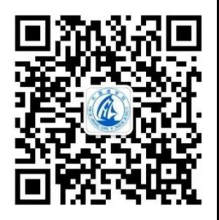 咨询电话：0758-2752815；0758-2752626学院网址：https://wyxy.zqu.edu.cn/学院邮箱：zquwyxy@163.com联系老师：卢老师、李老师学院简介外国语学院是肇庆学院规模最大的学院之一，设有英语（师范）、商务英语、日语三个专业和大学外语教学部。现有全日制在校生1323人，教职工114人，其中专任教师97人，半数以上的教师有国外留学或访学经历。学院拥有一支老、中、青结合，学历结构、职称结构、学缘结构合理的师资队伍。根据教师的主要研究方向，学院成立了外国语言学及应用语言学研究所、翻译理论与实践研究所、外语教育教学研究所、外国文学与文化研究所。外国语学院一向重视教育教学质量，不断加大教学经费的投入，学院教学设备日趋齐全。现有数字化语言实验室15间，包括6间多功能语言实验室、3间语音实验室和6间云平台实验室（星湖校区），可同时容纳1000人左右；自主学习软件、考试软件、学习计划软件、互评式作业软件、听力与阅读教学软件和商务英语教学软件一应俱全。外国语学院有着严谨求实的优良传统，一向坚持以人才培养为中心，兼顾学术研究、社会服务和文化传承与创新，狠抓“三风”建设，做到教风严谨、学风扎实、考风端正；学院不断强化应用型和国际化人才的培养，教学质量不断提高。在全国、省、市以及学校等举办的师范生教学技能比赛、英语演讲比赛、英语辩论赛、英语阅读比赛和英语写作比赛中，多次荣获优异成绩。与此同时，学院高度重视毕业生的就业工作，并通过开辟国内外实习实训基地等多种渠道为学生就业创造条件。学院毕业生一向以专业功底扎实、服务意识好、 实践能力强等优良素质而受到用人单位的一致好评。专业简介外国语言文学类【英语（师范）、商务英语】一学年后学生按照志愿及成绩情况选择专业。为适应形势发展，学院从2020年开始实行外国语言文学类[英语（师范）、商务英语]专业大类招生，入学后学生第一学年修读基础英语、英语语法、英语阅读、英语听力、英语口语等基础课程，一学年后按照志愿及成绩情况分流至英语（师范）专业和商务英语专业。英语（师范) 培养目标：本专业坚持厚基础、强技能、重发展的人才培养原则，培养具备国际视野、人文科学素养、具有良好综合素质、扎实的英语基本功和专业知识与能力，能够在中小学等教育部门从事教学与研究及其他与英语相关工作、服务粤西地方经济的应用型人才。主要课程：基础英语、高级英语、英语语音、英语口语、英语听力、英语阅读、英语语法、基础英语写作、高级英语写作、学术论文写作、翻译理论与实践、英语演讲和辩论、口译、英语国家概况、语言学导论、语用学概论、英国文学及选读、美国文学及选读、跨文化交际、西方文化导论、学科教学研究与设计、英语教学案例分析、英语学科课程标准与教材研究、英语测试理论与方法、第二语言习得、第二外语等。商务英语培养目标：培养具有较高的政治思想素质、良好的思想道德品质和科学文化素质，具备扎实的英语语言专业知识与专门的国际商务知识与技能，熟练掌握应用经济学、工商管理学和国际商法等相关专业的基本知识和理论，了解国际商务的活动规则，具备较强的跨文化商务交际能力，能熟练地运用英语从事商务活动，胜任对外经贸部门、涉外企事业单位的翻译、文秘、商务谈判、单证处理等方面工作的应用型专门人才。主要课程：综合商务英语、高级商务英语、商务英语视听说、商务英语阅读、商务英语写作、商务英语翻译、经济学、国际商务导论、国际商法、会计学原理、商务谈判、第二外语等。日语培养目标：培养具有良好的综合素质、扎实的日语语言文化功底、具有国际视野和人文素养，掌握语言学、贸易学等相关基础理论与知识，熟悉国际商务规则和惯例，具备日语运用能力、跨文化交际能力、商务实践能力、思辨和创新能力、自主学习能力，能适用于各类涉外企事业单位、外贸公司、日资企业，从事日语翻译、办公文秘、外贸业务、财务会计等岗位的应用型人才。主要课程：基础日语、高级日语、日语视听说、日语阅读、日语基础写作、日语会话、跨文化交际、笔译理论与实践、口译理论与实践、日语语言学概论、日本文学概论、学术写作与研究、日本历史、国际贸易实务、日语外贸函电、商务日语会话、商务日语视听、商务礼仪等。数学与统计学院联系方式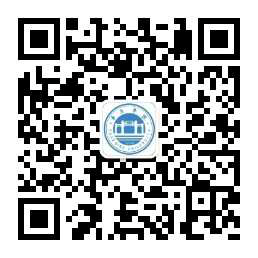 咨询电话：0758-2716327；0758-2752601学院网址：http://maths.zqu.edu.cn学院邮箱：sxy@zqu.edu.cn联系老师：曹老师、高老师学院简介数学与统计学院是在原肇庆学院数学系的基础上于2007年7月成立的二级教学单位。学院现有教职工76人，其中教授7人，副教授18人，具有博士学位教师32人。教师中有享受国务院政府特殊津贴人员1人，广东省南粤优秀教师4人，广东省“千百十人才”工程省级培养对象2人，校级培养对象6人，肇庆市劳动模范1人，肇庆市优秀教师2人，肇庆市专业技术拔尖人才4人，肇庆学院教学名师3人。数学与统计学院设有数学与应用数学（师范）、信息与计算科学、应用统计学、金融数学4个本科专业，并承担全校学生大学数学课程的教学工作。学院面向广东招生，2003年起与内蒙古工业大学联合培养计算数学专业硕士研究生，2018年起分别与华南师范大学、广州大学联合培养 “学科教学-数学”专业硕士研究生。截止2019年10月，全院共有全日制在校本科生1377人。数学与统计学院的数学学科是广东省特色重点学科，数学与应用数学专业是学校重点专业，并于2019年入选“双万计划”省级一流建设专业。学院教师参加的科研项目曾获国家科技进步奖二等奖1项，甘肃省科学技术进步奖一等奖1项，内蒙古自治区科技进步三等奖1项，广东省科学技术奖自然科学二等奖1项，肇庆市科学技术奖一等奖3项，二等奖4项。学院确定了应用偏微分方程、微分算子谱理论、代数与图论、动力系统与遍历理论、金融工程与统计分析五个科研方向，建立了数学分析、高等代数、计算方法、数学建模、程序设计与算法语言、大学数学等课程的教学团队。2015年以来学院教师主持国家自然科学基金项目4项，广东省自然科学基金项目及广东省教育厅科研基金项目10多项，广东省教育厅本科高校教学质量与教学改革工程立项建设项目5项，教师发表学术论文200余篇，其中被SCI收录40余篇，出版专著1部，教材3部。专业简介数学类【数学与应用数学（师范）、信息与计算科学】一学年后学生按照志愿及成绩情况选择专业。为适应形势发展，学院从2020年开始实行数学类（数学与应用数学、信息与计算科学）专业大类招生，入学后学生第一学年修读数学分析、高等代数、解析几何等基础课程，一学年后按照志愿及成绩情况分流至数学与应用数学专业（师范）和信息与计算科学专业。数学与应用数学（师范)培养目标：本专业适应国家基础教育改革发展要求，立足肇庆，服务广东，培养思想道德品质良好，热爱教育事业，掌握数学学科的基本理论与基本方法，能够运用数学知识和计算机技术解决实际问题，掌握教师职业技能，具备初步的教育教学能力，具有创新精神和自我发展能力，能够在中小学或教育机构从事数学教学、科研及管理等相关工作的高素质人才。主要课程：数学分析、高等代数、解析几何、概率论与数理统计、常微分方程、实变函数、复变函数、数学建模、数值分析、初等数论、抽象代数、教育基础理论、教学设计的理论与实践、教学技能训练、教育实习等。信息与计算科学培养目标：培养具有良好的数学素养和计算机科学与技术知识，掌握信息科学和计算科学的基本理论和方法，具备运用数学知识、信息技术、计算机技术解决实践问题的能力，能够在科技、教育、经济和管理部门从事研究、教学、应用开发和管理工作的应用型人才，或继续攻读硕士研究生的创新型人才。主要课程：数学分析、高等代数、常微分方程、程序设计与算法语言、数学建模、概率论与数理统计、离散数学、数值分析、数据结构与算法、信息论基础、数据库技术与应用，数据挖掘等。应用统计学培养目标：培养具有良好的统计学知识、了解统计学理论、掌握统计学的基本思想和方法，具备利用计算机软件分析数据的能力，能够在工业、农林牧渔、商业、医疗卫生、金融保险、教育等相关领域从事数据处理的高素质、复合型的统计应用人才。主要课程：数学分析、高等代数、概率论、宏观经济学、微观经济学、会计学、统计计算与软件、应用多元统计分析、应用时间序列分析、数理统计、抽样调查、应用回归分析、应用随机过程等。金融数学培养目标：培养掌握数学与金融、经济的基本理论与基本方法，具备运用数学与金融分析方法进行经济、金融信息分析与数据处理的能力，毕业后能在金融、投资、保险等部门从事金融分析、策划与管理工作的应用复合型人才 ，或继续攻读研究生学位的创新型人才。主要课程：高等数学、线性代数、常微分方程、概率论与数理统计、应用随机过程、统计学、政治经济学、微观经济学、宏观经济学、计量经济学、财政学、会计学、证券投资分析、金融工程、金融风险管理学等。生命科学学院联系方式咨询电话：0758-2716602；0758-2752533 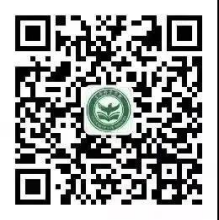 学院网址：http://sky.zqu.edu.cn  学院邮箱：qiuxinghe@zqu.edu.cn联系老师：邱老师、杨老师学院简介肇庆学院生命科学学院创建于1979年，是我校较早成立的教学单位之一。学院开设有生物科学（师范）、生物技术（师范）、园林和风景园林四个本科专业，全日制在校生1256人。  学院现有教职员工85人，拥有一支实力较强、水平较高、结构合理的学术队伍，博士学位人员24名，正高职称7人，副高22人，高级职称占比57%。学院以西江学者为代表的高层次人才队伍不断壮大，共7人次被评为肇庆市高层次人才，17人次评为校级高层次人才（学科带头人、学术带头人），同时还聘任了以傅廷栋院士、邓秀新院士为首的一支高水平的外聘教师队伍。学院突出人才培养核心地位，坚持以教学为中心，不断深化教育教学改革，培养应用型人才。拥有省级“生物学实验教学示范中心”、省级“生物技术应用型人才培养示范专业”。“动物学”与“城市园林绿地规划”为省级精品资源共享课程，建有“微生物学”“园林树木及花卉学”“城市绿地系统规划”等一批在线开放课程，校级优秀教学团队1个。 现有“南粤优秀教师”和“肇庆市优秀教师”2人，校级教学名师5人。近年来，学院设有“思源.东方阳光奖教奖学金”等奖学金四项，在读本科生获得“挑战杯”“华文杯”等省厅级以上奖励四十多项，学生考研成功率达35%。生命科学学院坚持服务地方特色发展，推进优势重点学科建设，成果丰硕。现有农业部国家农业（柑橘）产业技术体系肇庆市综合试验站、肇庆道地南药研究与开发等多个省部级以上科研平台和团队。近5年承担6项国家自然科学基金和200多项省部级、市厅级科研项目；在国内外学术刊物发表学术论文（论著）以及编写教材共900多篇（部），其中被SCI收录的120余篇。组建柑橘、道地南药、水稻等科研创新团队，已在南药保护生物学和天然产物研究领域形成核心竞争力，为地方农业和医药产业的发展壮大做出了重要贡献。 生命科学学院坚持立德树人根本任务，组织学生开展科研以及其它丰富多彩的第二课堂活动，全面提升素质教育。在全院领导和师生的共同努力下，取得多项荣誉，曾获全国高校活力团支部、广东省大学生志愿者暑期“三下乡”社会实践活动优秀团队、广东省“五四”红旗团委，广东省高校学生工作优秀团队、广东省优秀学生会等荣誉称号。专业简介生物科学类 【生物科学（师范）、生物技术（师范）】一学年后学生按照志愿及成绩情况选择专业。本专业大类所属的生物学一级学科为校级攀峰学科，拥有省级生物学实验教学示范中心和省级精品资源共享课程。专业师资力量雄厚，拥有包括7名教授、24名博士的教学团队，5年内承担了包括7项国家自然科学基金在内的近80项市厅级以上科研项目。生物科学（师范）培养目标：培养德、智、体全面发展、具备健全人格，具有良好的思想政治、科学、文化素养和高度的社会责任感。较系统地掌握生物学基础知识、基本理论和基本技能，掌握教育理论和教学实践技能，富有创新精神、创业意识和创新创业能力，能够在生物科学及相关领域从事教育教学、科研、技术研发和管理等工作的高素质应用型专门人才。目标1：中小学生物及相关专业的教育教学、教学管理人才。目标2：培养政府职能部门、企事业单位从事生产管理、科技研发的高素质应用型人才。主要课程：植物学、动物学、生物化学、微生物学、细胞生物学、遗传学、普通生态学、植物生理学、人体解剖生理学、分子生物学、教育学、心理学、生物教学论等。生物技术（师范）培养目标：本专业培养学生德、智、体、美全面发展，具有健全人格；具有成为高素质人才所具备的人文社科基础知识和人文修养；具备生命科学基础知识，较系统掌握生物技术基本理论、基本知识、基本技能，并能运用所掌握的理论知识和技能在生物、医药、食品、农林牧渔、环保等行业的企事业单位和政府部门从事生物技术相关的应用研究、技术开发、人才培养、生产管理等方面工作的高素质应用型专门人才。主要课程：普通生物学、生物化学、微生物学、普通生态学、细胞生物学、遗传学、分子生物学、细胞工程、基因工程、发酵工程、酶工程、生物工程下游技术、生物制药技术、现代仪器分析、生物统计学等。风景园林培养目标：本专业培养学生德、智、体、美全面发展，具有健全人格；适应国家经济发展、城乡建设需要，具有成为高素质人才所具备的风景园林专业基础知识和专业修养；具有良好的风景园林规划设计实践能力，能够在城乡建设、风景园林规划设计、教育和科研机构、园林企业以及相关管理部门从事规划、设计、施工、教学与研究、技术开发与管理等工作的应用型高级专门人才。主要课程：风景园林工程制图、园林美术、测量学、风景园林设计基础、园林植物学、风景园林树木与花卉学、景观生态学、中外园林史、建筑初步、风景园林建筑构造与结构、计算机辅助设计、材料力学、风景园林规划设计、风景园林工程、风景园林设计原理、风景园林工程概预算等。园林培养目标：本专业培养学生德、智、体、美全面发展，具有健全人格；具备园林植物与观赏园艺、风景园林规划设计、园林施工、园林工程等专业知识，掌握园林专业技术和专业技能，能够在城市建设、园林、农业、林业部门和园林企业从事规划、设计、施工、园林植物繁育栽培、养护及管理的应用型高级专业技术人才。主要课程：植物学、园林美术、园林工程制图、测量学、园林植物造景、园林设计基础、园林树木学、园林花卉及盆景学、园林生态学、中外园林史、建筑初步、园林建筑构造与结构、计算机辅助设计、城市绿地系统规划、园林规划设计、园林工程等。机械与汽车工程学院联系方式咨询电话：0758-2716020；0758-2716061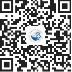 学院网址：https://jxqc.zqu.edu.cn/学院邮箱：jqxy@zqu.edu.cn联系老师：李老师、张老师学院简介机械与汽车工程学院成立于2017年6月，由原电子信息与机电工程学院机械工程系和车辆工程系组建，现设有机械设计制造及其自动化、车辆工程两个本科专业。学院的机械工程学科是广东省“省市共建”重点学科，广东省教育厅优势重点学科，肇庆市重点学科，肇庆学院第六轮重点学科，车辆工程获批肇庆市首批特色建设专业。机械与汽车工程学院现有教职工63人，其中长江学者特聘教授1人、西江学者特聘教授1人、西江拔尖人才1人、西江紧缺人才1人、教授12人、副教授14人、讲师6人；高级实验师、高级技师和工程师7人，有博士生导师6人，硕士生导师8人，同时学院正积极柔性引进多位国内外知名专家教授。机械与汽车工程学院现有教育部财政部实训实践基地、省级实验教学示范中心、省级教学育人平台、省级战略新兴产业特色专业各1个，以及省级科技特派员工作站、市级公共服务平台、协同创新中心各1个；已建有汽车电控诊断实验室、NX虚拟仿真实验室、车辆综合性能实验室、数控加工实验室、热加工实验室和材料试验及分析实验室等专业实验室，实验室面积6276余平方米，仪器设备2800余件（套），仪器设备值2580多万元。学院与珠三角地区及省外相关企业建成了20多个校外实习实践基地。学院积极响应我校培养高水平应用型人才号召，重视抓学生学科竞赛工作，分别成立创新创业办公室、“卓越计划”班，通过课程、竞赛、科研三合一模式，提高学生分析、解决问题的能力。2019年，我院学生学科竞赛获奖或项目立项（包括国家级在内）27项，学院获肇庆学院2019年创新创业优秀组织奖。专业简介机械类（机械设计制造及其自动化、车辆工程)一学年后学生按照志愿及成绩情况选择专业。机械与汽车工程学院从2020年开始，机械设计制造及其自动化、车辆工程两个专业按照机械大类进行招生，培养厚基础、宽口径的应用型工程技术人才。学生将按学校专业分流指导意见根据学院实施细则进行专业分流。机械设计制造及其自动化培养目标：培养适应社会主义现代化建设需要的德、智、体、美、劳全面发展，具有机械设计制造、产品加工过程及其控制的基础理论、基本知识，能从事本学科领域内产品及系统的设计制造、生产运行、科技开发、应用研究及技术管理、营销与服务等方面工作的应用型工程技术人才。主要课程：工程图学、理论力学、材料力学、工程材料、互换性与技术测量、材料成型技术、机械原理、机械设计、机械制造技术、数控机床与编程、工业机器人技术等。车辆工程培养目标：培养适应社会主义现代化建设需要的德、智、体、美、劳全面发展，具有机械工程、控制工程和车辆工程的基础理论、基本知识，能从事车辆工程领域内的设计制造、科研开发、应用研究、试验测试及市场营销等方面工作的应用型工程技术人才。主要课程：理论力学、材料力学、机械原理、机械设计、汽车构造、汽车理论、汽车设计、汽车试验学、新能源汽车技术、汽车电控技术、汽车造型设计与原型制作等。电子与电气工程学院联系方式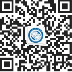 咨询电话：0758-2716354；0758-2752025学院网址：http://eee.zqu.edu.cn学院邮箱：1206657626@qq.com联系老师：郑老师、杜老师学院简介电子与电气工程学院既是工程师的摇篮，也是中学物理教师和职业技术学校教师的摇篮，下设电子信息类（电子信息科学与技术、通信工程和电子科学与技术）、电气工程及其自动化、物理学（物理教育、师范）5个本科学士学位授权专业。毕业生可选择应聘企事业单位从事本专业的技术工作，也可考取教师资格、应聘教师岗位。学院建有实验教学中心，拥有“广东省光机电一体化综合性实验教学示范中心、广东省光电信息技术教学重点实验室、广东省全息电化铝烫印工程技术研究中心、广东省智能烫印设备工程技术研究中心”等四个省级平台，以及“高端电子信息公共服务平台、智能产业研究中心、重要基础件服务平台等三个市级平台支撑；拥有“电子技术实验室、传感技术实验室、数字信号处理实验室、近代物理实验室”等专业实验室二十余个；与美国NI公司共建“肇庆学院-NI虚拟仿真联合教学中心”，与深圳市傅里叶科技有限公司共建“肇庆学院-深圳傅里叶电子信息工程协同创新实验室”。本学科具有良好的校企产学研合作基础，已与风华高科、风华锂电等二十余家企业建立实践教学基地。学院拥有一支学识渊博、治学严谨、结构合理的师资队伍。现有教职工77人，其中有专任教师和实验技术人员66人。其中：西江学者特聘教授1人；教授6人、副教授（副研究员）17人、聘副教授12人，高级工程师和高级实验师8人，讲师9人；博士学位31人、硕士学位35人。有博士生导师1人，硕士生导师5人。学院还聘请了数名国内知名专家、教授为本院名誉院长、兼职教授、客座教授。近5年，承担国家自然科学基金项目2项、广东省自然科学基金项目5项，其他省部级项目10余项，市厅级项目以及企事业单位委托项目30余项，科研项目到账经费3000余万元，发表高水平学术论文200余篇，获授权发明专利11件，获授权其他类型专利300余件，登记软件著作权200余件。目前，学院有在校生1290人。迄今已培养本科毕业生3300多人，跟踪调查数据显示，学院每年毕业生考研深造较好，另有部分毕业生选择继续深造考研，考上了中山大学、南开大学、华南理工大学、香港城市大学等国内名校研究生。我院有相当数量的毕业生已成为各行业的精英和骨干，受到用人单位的普遍好评。学院重视学生实践动手能力、创新能力、创业能力、就业能力的培养，在常规课程教学、实验、实习等教学环节之外，每年投入专项经费、提供工作室，并指派高水平教师负责指导学生参加大学生科技竞赛及“大学生创新性实验项目”研究。至2019年12月，获全国大学生电子设计大赛一等奖1次，二等奖4次，广东赛区的一等奖28次，二等奖30次，三等奖63次；在广东省物理教学技能大赛中屡获佳绩。从2001年至2019年获批国家级大学生创新性实验项目15项。专业简介 电子信息类（电子信息科学与技术、电子科学与技术、通信工程)一学年后学生按照志愿及成绩情况选择专业。培养目标：本专业培养适应社会与经济发展需要，具有良好的文化素养、职业道德和社会责任感，系统掌握扎实的数学、自然科学基础知识与电子科学与技术、电子信息科学与技术、通信工程专业基础理论知识、方法和技术，具备良好的知识结构和学习能力、实践能力以及一定的创新创业能力的工程应用人才。电子信息类包括三个专业方向：（1）电子科学与技术：在电子信息功能材料、元器件、系统集成及应用电子技术等领域从事各类电子器件与系统的研究、设计、开发、制造、应用、维护、管理的高素质应用型工程技术人才和管理人才；（2）电子信息科学与技术：在电子技术、通信、智能控制、计算机与网络等领域从事各类电子设备和信息系统的研究、设计、开发、制造、应用、维护、管理的高素质应用型工程技术人才和管理人才；（3）通信工程：在通信领域从事无线通信系统的设计、研究、开发和技术管理的高素质应用型工程科技人才和管理人才。主干课程：电路分析基础、模拟电子电路、数字电子电路、信号与系统、高频电子电路。专业课程：（1）电子科学与技术：半导体物理、固体物理、电介质物理、电子器件与材料、电子材料测试方法、混合集成电路与器件、微电子工艺、传感器技术等；（2）电子信息科学与技术：数字信号处理、现代通信原理、可编程逻辑器件及编程技术（EDA）、数字图像处理、DSP控制器原理、单片机原理、传感技术、光电子技术等；（3）通信工程：数字信号处理、通信电子线路、通信原理、电磁场与微波技术、移动通信系统、微波技术与天线等。电气工程及其自动化培养目标：本专业培养具有良好的社会道德和职业道德,具有协作精神和创新意识，适应社会发展和经济发展的电气工程相关领域同时具有科学研究、技术开发与组织管理能力的高素质应用型专门人才。主干课程：电路理论、模拟电子技术、数字电子技术、电气测量技术、电磁场基础、电力系统继电保护、电力系统自动化、电机学、自动控制原理、微机原理与应用、电力电子技术、电力系统分析、PLC原理及应用等。物理学（师范)培养目标：培养具有爱国进取、创新思辨、具有良好的科学素养和科学思维能力、具备现代化教育思想、理念和教学技能、德智体美全面发展、掌握物理学基础知识及实验技能的合格的中学物理教师。学生在毕业后5年左右预期能够在中学、教育机构从事物理教学、教研及管理等相关工作并成长为优秀物理教育人才。主干课程：力学、热学、电磁学、光学、原子物理学、理论力学、电动力学、热力学与统计物理学、量子力学、数学物理方法、固体物理学、普通物理实验、近代物理实验、学科教学研究与设计、计算物理基础等。计算机科学与软件学院、大数据学院联系方式咨询电话：0758-2752518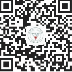 学院网址：http://cs.zqu.edu.cn学院邮箱：jsjxy@zqu.edu.cn联系方式：梁老师、杨老师学院简介学院现有教职工75人，其中专任教师46人。专任教师中教授7人，副教授25人，高级实验师3人，高级工程师1人；具有博士学位的26人，其中台湾籍博士8人。学院设有两系一部，即计算机科学与技术系、软件与网络工程系和计算机基础教学部，本科专业有计算机科学与技术（师范）、软件工程、物联网工程、网络工程、数据科学与大数据技术、数字媒体技术等6个专业，其中物联网工程专业为广东省“新兴战略产业”特色专业，计算机科学与技术专业和软件工程专业为广东省高等学校本科特色专业，同时计算机科学与技术专业还是广东省一流建设专业。学院下设有大数据产业学院及产业互联网研究院、计算机应用技术研究所、大数据应用技术研究所、物联网应用研究所、机器学习与数据挖掘研究所、智能机器人研究所等研究机构。学院现有较为完备的实验教学条件，网络工程实验室、物联网基础实验室、软件实训室等被列入校级特色实验室。学院师资队伍具备较高的教科研水平，有产业互联网应用技术、智能系统与智能计算、大数据应用与技术等三个校级优秀科研创新团队。近五年来，学院教师科研立项74项，其中国家自然基金项目1项，省部级项目8项，横向项目17项；主持教改和质量工程项目42项，其中省级项目18项，校级项目6项；公开发表学术论文200余篇，其中SCI、EI和ISTP等三大索引收录36篇；获得发明专利2项、实用新型专利21项、软件著作权143项；主编出版教材3部。学院遵循“以生为本、以质立校；学术并举，崇术为上”的办学理念，在人才培养方案、办学模式、校企合作、实习实训、学生创新创业等方面不断改革和实践，成效显著。近五年来，学院组织专任教师指导学生参加学科专业竞赛和科研创新活动，学生在国际大学生程序设计竞赛、全国大学生数学建模竞赛、广东省大学生计算机设计大赛、广东省师范生教学技能大赛等竞赛中获得省级以上奖励356项，其中国家级96项；获得大学生创新创业训练计划项目立项61项，其中国家级17项，省级27项。学院立足粤港澳大湾区社会经济发展需求，主动服务广东省创新驱动发展战略，积极探索新工科、新师范建设的新路子，围绕我校“申硕改大”重点工作，不断提高教育教学水平，突出办学特色，为实现把我校建设成为高水平应用型综合性大学而努力！专业简介计算机类（网络工程、物联网工程、数据科学与大数据技术)一学年后学生按照志愿及成绩情况选择专业。计算机类专业按照国家教学质量标准开展专业建设和课程设置，包括网络工程、物联网工程、数据科学与大数据技术等3个专业，旨在为网络信息技术、物联网技术、大数据技术等相关产业提供高素质的应用型人才。第一学年内主要学习计算机类相关学科基础知识。之后，在具有一定的专业认知基础上，可以按照以志愿、成绩、班制等为基础的专业分流方案选择其中一个专业进行学习，专业具体介绍如下：网络工程培养目标：培养学生掌握相关自然科学基础知识和计算机网络的基础理论，系统地掌握计算机网络设计与应用的基本概念、基本知识、基本技能和基本方法，具备教育教学的基础知识和能力，受到规范的网络设计与网络编程训练，具有良好的科学技术与工程素养，能在网络设计与应用及相关领域从事网络及应用系统的规划、设计、实施、开发和技术支持服务的综合素质高、专业能力强、职业技能优，德、智、体全面发展的应用型专门人才。主要课程：计算机认知与实践、计算机导论（双语）、高级语言程序设计、电子技术基础、数字逻辑、计算机组成原理、数据结构、操作系统、数据库系统原理、计算机网络、面向对象程序设计（C++）、计算机网络工程、网络应用开发、路由与交换技术、移动应用开发等。物联网工程培养目标：本专业培养德、智、体全面发展，具有良好的身心素质和科学素养，掌握数学基础知识和物联网工程的基本理论和基本知识，具备物联网应用系统分析、设计的基本方法和基本技能，具有从事物联网感知、计算机软件、网络和嵌入式等系统的开发设计维护能力，具备教育教学的基础知识和能力，有良好的综合素质和职业能力，能从事物联网相关领域系统设计和开发、分析和测试、运行和维护的应用型专门人才。主要课程：计算机导论、高级语言程序设计、数字逻辑、计算机组成原理、数据结构、面向对象程序设计(JAVA)、操作系统、计算机网络、数据库系统原理、嵌入式系统原理、RFID原理及应用、无线传感网技术、传感器原理及应用、物联网应用系统设计等。数据科学与大数据技术培养目标：本专业旨在培养具有良好的数学基础和逻辑思维能力，掌握计算机学科、大数据科学和信息技术的基本理论、方法与技能，具有创新创业精神和良好的职业道德精神，具备自主学习能力和批判思维能力，能够承担企业、事业、政府、社会组织等部门的大数据采集、分析、处理、服务、应用和研究工作，具备教育教学的基础知识和能力，亦可从事各行业大数据系统集成、设计开发、管理维护等工作的应用型专门人才。主要课程：计算机认知与实践、计算机导论（双语）、高级语言程序设计、面向对象程序设计（C++）、数据结构、数据库系统原理、数学建模、数据挖掘与分析、算法分析与设计、软件工程导论、云计算、Web开发技术、Python数据处理编程、大数据架构与技术等。计算机科学与技术（师范) IEET工程认证专业、省级一流专业培养目标：本专业培养德、智、体全面发展，具有良好的身心素质和科学素养，掌握数学基础知识和计算机科学与技术的基本理论和基本知识，具备嵌入式及其他计算机应用系统分析、设计的基本方法和基本技能，具备教育教学的基础知识和能力，有良好的综合素质和职业能力，能从事计算科学与技术领域系统设计和开发、分析和测试、运行和维护的应用型专门人才。主要课程：计算机认知与实践、计算机导论（双语）、高级语言程序设计、电子技术基础、数字逻辑、数据结构、面向对象程序设计（C++）、计算机组成原理、操作系统、数据库系统原理、计算机网络、嵌入式系统原理、单片机原理及应用、嵌入式应用技术、移动应用开发等。软件工程培养目标：培养学生具有全面而坚实的数学与自然科学基础知识，掌握计算科学基础理论、软件工程专业的基础知识及应用知识，接受从事研究与开发计算机软件的实际训练，理解工程项目的组织与管理，具有软件开发能力以及软件开发实践的初步经验和项目组织的基本能力，具备教育教学的基础知识和能力，综合素质高、专业能力强、职业技能优，能从事软件工程技术研究、设计、开发、管理、服务等工作，德、智、体全面发展的应用型专门人才。主要课程：计算机认知与实践、计算机导论（双语）、高级语言程序设计、电子技术基础、数字逻辑、计算机组成原理、数据结构、操作系统、数据库系统原理、计算机网络、面向对象程序设计（Java）、算法设计与分析、软件设计模式、软件工程导论、软件测试、Web开发技术等。环境与化学工程学院联系方式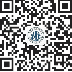 咨询电话: 0758-2716447；0758-2716357  学院网址: http://chem.zqu.edu.cn   学院邮箱: xjz_2007@zqu.edu.cn联系老师：姚老师、周老师学院简介环境与化学工程学院始建于1972年，现有化学（师范）、化妆品技术与工程、环境工程和资源环境科学4个本科专业。学院现有教职工70人，其中正高职称8人、副教授及其他副高职称22人；教师中具有博士学位的32人，博士生导师2人，硕士生导师7人；外聘兼职教师35人，其中正高3人，副高20人。学院着力推进学科建设和科学研究。环境科学与工程学科先后入选省市共建重点学科、市重点学科、省重点扶持学科、“冲补强”提升计划重点学科；学院拥有省重点实验室“广东环境健康与资源利用重点实验室”、省工程中心“广东水土污染管控与装备智能制造工程技术研究中心”、2个市公共服务平台“肇庆环保装备产业发展服务平台”和“固废综合利用及应用技术服务平台”以及“肇庆水环境安全与水质保障工程技术开发中心”等多个平台。近年来，学院教师共承担科研课题141项，其中省部级46项，市级26项；学院多次被评为“肇庆学院科研先进集体”等。学院不断推进专业、课程和教学团队建设。化学（师范）专业是省级特色专业和广东省综合改革试点专业；环境工程专业已于2019年通过了IEET国际工程认证；化学（师范）专业为学校第二批师范认证专业；“分析化学”课程为省高等学校精品资源共享课程、“有机化学”课程为省精品视频公开课课程。学院坚持强化实验实践能力培养。实验室总面积达6000平方米，仪器设备1400多台（套），总值超过2500万元。建有师范教育实习基地166个、非师范专业学生实训实习基地52个。学院每年组织开展多层次各类别的专业技能竞赛、课外实践和综合素质拓展活动等并多次获国家、省、市级优秀奖励。学生培养质量、就业质量将得到持续提升。专业简介环境科学与工程类（环境工程、资源环境科学)一学年后学生按照志愿及成绩情况选择专业。环境与化学工程学院从2019年开始，环境工程与资源环境科学两个专业按照环境科学与工程大类进行招生，培养厚基础、宽口径的应用型工程技术人才。学生将在一学年后按照学校专业分流指导意见、学院培养方案实施细则及学生志愿、成绩情况选择专业。环境工程培养目标：本专业旨在培养具有系统掌握水、气、声、固体废物等污染防治、环境规划和资源保护等方面的基本原理与方法，具有较高的工程专业素养，具有进行环境污染防治工程设计及运营管理、制定环境规划和进行环境管理等相关工作的能力，具备较高人文素质、职业道德和可持续发展理念，能适应环境工程发展和环境保护建设需要的应用型工程技术和管理人才。毕业生适宜到政府部门、规划部门、环保部门、设计单位、工矿企业、科研单位和学校等从事环境规划、设计、管理、教育和研究开发等方面工作及相关学科继续深造。主要课程：基础化学、普通生物学、化工原理、工程力学、环境工程导论、环境工程微生物学、环境化学、环境工程制图与CAD、水污染控制工程、大气污染控制工程、固体废物处理与处置工程、物理性污染控制工程、环境监测与分析、环境生态学、环境影响评价、环境工程综合设计等。资源环境科学培养目标：本专业培养适应国家生态文明建设和绿色发展需求，德、智、体、美、劳全面发展，具有可持续发展理念和良好文化素质，基础实、技术精、能力强、具有创新精神和社会责任感的高素质资源环境科学应用型人才。通过本专业的学习，学生应具备较深厚的人文和自然科学素质，具有良好的社会公德、职业道德、诚实守信精神、团队合作精神以及自觉终身学习理念。同时应掌握资源利用、生态环境保护等方面的基础理论知识和专业技能，具有在自然资源保护与开发利用、资源环境管理与评价、环境退化与修复、城乡废弃物综合利用等领域从事研究与开发、工程设计、咨询和管理的能力，并具有创新意识、国际视野、较强实践能力、独立思考和批判思维等能力。学生毕业后能够在国土资源、环保、农业、水利、 林业和海洋等领域从事技术研发、工程设计、管理、规划和教育等工作。主要课程：基础化学及实验、物理化学及实验、化工原理及实验、资源环境科学导论、环境生态学、环境微生物学、环境化学、土壤与土壤资源学、水文与水资源学、环境生态工程、环境监测与分析、固体废弃物处理与处置、水资源利用与管理、大气污染控制工程、工程制图与CAD、水污染控制工程、土壤污染控制与修复、环境影响评价、清洁生产、资源环境科学专业实验等。化学(师范) 本专业为广东省特色专业培养目标：本专业贯彻落实党的教育方针和国家教师教育相关政策，依托广东省特色专业的优势，适应国家“新师范”对师范生教育高质量发展的要求，立足肇庆，服务广东，围绕“立德树人，专业为本，能力为重，崇尚创新，终身发展”的教育理念，培养明师德，具有高尚的人文和师范素养；乐教学，具备全面的化学专业素养和化学教学能力；善育人，具有较好的班级管理和综合育人能力；敏发展，具有反思精神和创新意识，具备一定的研究能力和终身学习意识。能够胜任中学化学教学与化学基础教育研究、能从事化学分析检测、质量控制、产品研发与销售等方面工作的应用型人才。主要课程：无机化学及实验、有机化学及实验、物理化学及实验、分析化学与实验、化工基础与实验、教育基础理论等教师教育课程模块、中学化学教学技能、中学化学试题研究、中学化学课程标准与教材分析、中学化学教学设计、班级管理与学生德育、中学化学课程与教学论、化学教育测量与评价。化妆品技术与工程培养目标：本专业旨在培养具有高度的社会责任感，良好的科学、文化素养，能够系统地掌握化妆品领域的基础理论、工艺原理及工程技术等专业知识，具有相关学科知识和艺术时尚修养。在化妆品原理应用、配方设计、产品制备、功效评价等方面，具备化妆品技术开发、质量控制、工程技术、生产管理等能力，主要能从事化妆品相关岗位：质量控制、产品研发、功效评价、生产管理、时差营销等方面工作，有创新实践能力的应用型高级专门人才。主要课程：无机化学及实验、有机化学及实验、物理化学及实验、分析化学及实验、化工原理、工程制图与CAD、皮肤医学与美容、化妆品学原理、化妆品原料学、化妆品工艺学、化妆品分析与品控、化妆品安全与功效评价、表面活性剂、化妆品行业法规及专题讨论、化妆品制备实验、化妆品产品开发与工程设计、化妆品工厂及设备基础等。食品与制药工程学院联系方式咨询电话：0758-2739589；0758-2739516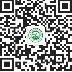 学院网址：https://fpe.zqu.edu.cn学院邮箱：sp@zqu.edu.cn；zqufpe@163.com联系老师：胡老师、伍老师学院简介食品与制药工程学院成立于2017年7月，下设制药工程、食品科学与工程和食品质量与安全三个专业，建有“广东省食品农产品安全分析与检测工程技术研究中心”、“广东省食品与药品实验教学示范中心”、“广东高校食品检验新技术科研创新团队”、“广东省高校制药工程专业教学团队”、“肇庆市食品农产品安全分析与检测工程技术研究中心”、“肇庆学院食品工程技术研究所”、“肇庆学院香料研究所”等省、市、校级研究平台和机构。学院现有教工49人，其中教授3人，副教授等副高职称16人，博士18人，具有硕士以上学位的教师占86.7%，超过70%的教师具有双师经历。现有广东省高校“千百十工程”省级培养对象1人、校级培养对象5人，肇庆市高层次人才2人，校学术带头人3人。先后承担国家、省部等项目40余项，发表SCI论文100余篇。获得广东省科学技术奖1项，肇庆市科学技术奖多项，校科研十佳奖、陈伟南科研奖励基金、科研成果奖等20余项。这是一支中、青结合，学历结构、职称结构、学缘结构日趋合理，拼搏进取、奋发向上、富有朝气和发展潜力的教师队伍。学院秉承“厚德、明智、博学、力行”的校训，始终将提高教育教学质量和培养学生创新能力作为首要任务，注重抓院风建设，坚持“教学为主，科研反辅教学”，团结奋进，求真务实，开拓创新，全面落实应用型人才培养目标，为建设特色鲜明的高水平应用型大学和学校的转型发展不断做出新的贡献。专业简介食品科学与工程类（食品科学与工程、食品质量与安全)一学年后学生按照志愿及成绩情况选择专业。本类专业是学校重点建设的专业之一，通过IEET工程教育认证专业，建有“广东省食品农产品安全分析与检测工程技术研究中心（省级科技创新平台）”以及“广东省高校食品检验新技术科研创新团队”等科研机构和平台，以及“食品与农产品质量检测创新研究中心”、“食品农产品安全分析与质量检测创新研究中心”和“食品工程教学实验平台”等3个中央财政专项重点平台。毕业生倍受社会青睐。食品科学与工程培养目标：本专业培养具备食品科学与工程领域的基本知识和基本技能，掌握现代食品科学基础理论、食品工程技术和食品质量与安全管理知识，能够在食品的生产、加工、流通与行业监管领域从事规划管理、科学研究、产品开发、工程设计、技术管理、安全与质量控制等方面工作的应用型高级专门人才。主要课程：食品生物化学、食品微生物学、食品化学、食品工程原理、食品分析综合、食品工艺学、食品营养学、食品机械与设备、食品质量与安全管理、食品工程综合技能实训、创新实践等。食品质量与安全培养目标：培养系统掌握食品质量与安全领域的基本知识与基本技能，具有扎实的专业基础和良好的政治文化素质、外语及计算机应用能力，具有食品质量与安全专业素养、宽广知识面、多领域适应能力的应用型高级专业技术和管理人才。主要课程：食品生物化学、食品化学、食品微生物学、食品分析、食品营养学、食品感官评价、食品卫生学、食品毒理学、食品安全与卫生、食品免疫学、食品质量与安全检验技术、现代食品检测技术、食品标准与法规、创新实践、食品安全社会实践等。制药工程本专业为广东省重点专业，广东省首批通过IEET工程教育认证的13个本科专业之一，肇庆学院优势特色专业。制药工程是综合运用化学、药学化学工程与技术等相关学科的原理与方法，研究解决药品规范化生产、流通、销售过程中工艺、工程、质量与管理等问题的工科学科。毕业生倍受社会青睐。培养目标（毕业五年后具备的能力）：（1）具有较高的专业素养；（2）具有较高人文素质、职业道德和社会责任感；（3）适应区域经济发展和制药行业转型升级需要。主要课程：制药工程学、制药工艺学、药物化学、制药设备与车间设计、工业药剂学、制药工程专业实验、制药工艺设计和药品营销技术等。旅游与历史文化学院联系方式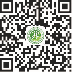 咨询电话：0758-2752096；0758-2752556学院网址：https://lyxy.zqu.edu.cn/学院邮箱：zqulyxy@126.com联系老师：李老师、慕容老师学院简介肇庆学院旅游与历史文化学院创立于2007年，由学校原旅游科学研究中心、财经系旅游管理专业及政法系历史专业整合组建而成。学院师资队伍力量雄厚，现有教职工60人，专任教师48人，其中教授3人、副教授25人，博士33人，硕士19人。现有省级“千百十”工程培养对象1人，校级“千百十”工程培养对象1人，肇庆市高层次人才3人。学院注重师资队伍国际化建设，现有港澳台教师12人。   遵循学校“以生为本、以质立校；学术并举、崇术为上”办学理念，学院提倡既要读万卷书，又要行万里路，以文史为道、以管理为术、以旅游为介、以酒店为归，系统整合历史学、文化学、管理学等几大类学科群类，培养善合作、能创新的应用型人才。现设有旅游管理、酒店管理、历史学3个本科专业，全日制在校生830多人。面向全国招生，每年招生规模300人左右。从2020年开始旅游管理和酒店管理两个专业实行旅游管理大类招生。学院强化基于协同创新的学科融合发展和基于转型战略的专业改革发展，学科专业建设取得显著成效。旅游管理和历史学是我校重点扶持建设学科。现主持国家基金项目3项，省部级教科研项目6项，共建“2011”省级协同创新中心和肇庆市旅游发展研究中心两大学科平台，已形成以旅游为牵引、旅游和历史深度融合发展的学科格局，连续两年获得学科建设进步奖、科研十佳和科研管理先进单位。学院按照综合改革试点、特色示范专业的发展定位，推动旅游管理、酒店管理和历史学专业建设。旅游管理为省级综合改革试点专业、酒店管理为省级特色专业，历史学为校级特色示范专业。现建有融导游实验室、中西餐厅实验室、客房实验室、旅行社实验室和西江流域口述历史实验室为一体的综合实验实训示范中心。大旅游学科按照对接一线旅游城市、一流行业标准、前沿旅游业态，历史学科按照对接示范中学、文博馆和培育机构的主导思路，创建有上海迪士尼、广州长隆、海南三亚特兰蒂斯、广东省博物馆、肇庆中学等一批校外优质实践实训基地。学院坚持“三位一体 六维融合”的人才培养理念，构建了“六六六”人才培养工作标准，以六大支撑体系为依托，通过六维融合的过程管理，实现人才培养质量的六度观测。学院首个挂牌成立文旅产业学院，探索开放办学，推动产教融合，探索“3+1+1”人才培养的双元双轨制，着力实现人才培养与行业需求无缝对接，以更加宽广的视野和持续的改革创新提升应用型人才培养质量。学院坚持领导精力、教师精力、资源配置和工作评价聚焦于人才培养这一中心，搭建了“双创项目”“技能大赛”“考研辅导”“第二课堂”“主题教育”“文旅讲坛”等学生发展平台。近年，学生主持双创项目70余项，斩获国家级和省级大奖50余项。学生学业满意度和就业满意度以及社会满意度稳步提升。一批优秀学子先后攻读中山大学、武汉大学、北京师范大学以及英国约克大学、瑞士格里昂酒店管理学院、澳门科技大学等境内外名校研究生。学生大多数就业于珠三角地区，毕业生的敬业精神、专业水平和实践能力得到用人单位好评。当前，学院作为广东省首批省级标杆院系建设单位，正以习近平新时代中国特色社会主义思想为指引，不忘教育初心、牢记育人使命，以学科建设为龙头，以队伍建设为核心，以应用型人才培养体系建设为主线，以提升人才培养质量为根本，朝着“国内同类院系第一方阵、广东省同类院系排头兵”发展目标奋勇前进。专业简介旅游管理类（旅游管理、酒店管理)一年后按照志愿及成绩选读旅游管理或酒店管理专业培养目标：本专业培养适应现代旅游产业发展需要，德、智、体全面发展，综合素质良好，具备比较扎实的旅游管理理论和专业知识，熟悉现代旅游业运营规律，具有较好产业实践能力和一定创新精神，双语沟通能力、职业发展能力较好，能在各类旅游机构和相关企事业单位从事经营、管理、规划、服务等工作的应用型专业人才。主干课程：管理学基础、经济学基础、现代服务管理、旅游消费者行为学、旅游接待业、旅游目的地管理、市场营销学、旅游学概论、酒店管理概论、旅游经济学、旅游地理学、旅游规划与开发、旅游电子商务、旅游服务英语。毕业要求：在学习期间符合学校的相关规定，达到教育部规定的《学生体育健康标准》要求。完成本专业教学计划中规定的课程学习任务，各科成绩合格，修满160学分。授予管理学学士学位。酒店管理培养目标：本专业培养掌握现代酒店管理基础理论、专门知识和专业技能，具有国际视野、管理能力、服务意识、创新精神，能够从事与酒店业相关的经营、管理、策划、规划、咨询、培训、教育等工作的应用型专业人才。主干课程：管理学基础、经济学基础、统计学基础、旅游消费者行为、旅游接待业、旅游目的地管理、市场营销学、旅游学概论、酒店管理概论、酒店运营管理、酒店客户管理、餐饮管理、酒店服务英语。毕业要求：学生在学习期间符合学校的相关规定，达到教育部规定的《学生体育健康标准》要求。完成本专业教学计划中规定的课程学习任务，各科成绩合格，修满159学分。授予管理学学士学位。历史学（师范）培养目标：培养德、智、体全面发展，具有良好的身心素质、人文素养和职业能力，具有现代教育理念和技能，掌握历史学基本理论、基本知识和基本技能，能够胜任中小学、中等学校教师工作的历史学科应用型专门人才。主干课程：中国古代史（上、下）、中国近代史（上、下）、中国现代史、世界古代史、世界近代史、世界现代史、世界当代史、史学概论、历史学科教学设计与研究。毕业要求：学生在学习期间符合学校的相关规定，达到教育部规定的《学生体育健康标准》要求。完成本专业教学计划中规定的课程学习任务，各科成绩合格，修满159学分。授予历史学学士学位。音乐学院联系方式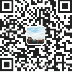 咨询电话：0758-2716391学院网站：http://yyxy.zqu.edu.cn    学院邮箱：yyxx@zqu.edu.cn 联系老师：王老师、冉老师学院简介肇庆学院音乐学院创办于1979年，是广东省最早开办的高等音乐教育专业院系。2007年7月在原音乐学系基础上，与公共艺术教学部、音乐研究所合并成立的二级学院。音乐学院办学历史悠长，师资力量雄厚，办学经验丰富，在广东省享有较高的声誉。办学40年来，为广东省培养了5500多名中小学音乐教师及社会文艺骨干，赢得了社会广泛赞誉。自2002年起，在湖南、湖北、甘肃、山东、山西、河南、河北、安徽、江苏、贵州、黑龙江、广西、宁夏以及广东等14个省（区）和香港、澳门招生。近几年来，报考音乐学院的考生踊跃，均在第一志愿全部录满。音乐学院拥有19557平方米集教学、科研、艺术实践为一体的音乐大楼和艺术大楼，内有专用合唱室、合奏室、舞蹈室、数码钢琴室、多媒体教室、数字录音棚、MIDI制作室、普通教室、396间琴房以及可容纳近500人的音乐厅和可容纳950人的大剧院等教学设施。 音乐学院现有音乐学、音乐表演、舞蹈学三个师范类本科专业，设有声乐教学部、钢琴教学部、器乐教学部、音乐理论部、舞蹈教学部和音乐研究所。在校全日制本科生1463人；在岗教职工96人，专任教师86人，其中教授等正高职称7人，副教授23人，讲师26人，博士11人，硕士43人；其中外籍教师5人，台湾籍教师5人，他们多数都具有博士学历和教授职称。学院教师在专业能力、教学水平、科学研究方面具有较强的实力。近年来，学院教师在国内外学术刊物上发表学术论文200余篇，市（厅）级以上科研立项80多项，发表了一批较为优秀的音乐作品。音乐学院注重学术交流，为提高教师的教学水平，积极鼓励教师到全国各地参加学术会议、大师班和各种专业竞赛、艺术展演观摩活动。同时还不定期地邀请国际、国内著名学者、大师来音乐学院讲学、交流、演出。 音乐学院注重艺术实践，学院建有合唱团、管乐团、民乐团和舞蹈团；学院师生积极参加校内外文艺演出和“三下乡”社会实践活动，为地方经济与文化建设做出了积极贡献。学院师生在参加省市以上的各类专业比赛中均获得优异的成绩。        音乐学院毕业生就业情况良好，社会认可度较高。专业简介音乐学（师范）本专业为广东省特色专业培养目标：具有良好的思想道德修养和身心素质、较高的文化品质和科学素养、较强的音乐理论基础知识、技能专业水平和学习能力，在德、智、体、美等方面全面发展，热爱我国教育事业，适应经济社会发展、具有创新精神和实践能力的应用型音乐基础教育高级专门人才。 主要课程：视唱练耳、基本乐理、中国民族音乐、中国音乐史与作品赏析、外国音乐史与作品赏析、合唱与指挥、多声部音乐分析与习作、即兴伴奏、声乐、钢琴、器乐、舞蹈基础、器乐合奏课等。音乐表演（师范）培养目标：培养具有良好的思想道德修养和身心素质、较高的文化品质和科学素养、较强的音乐专业技能水平和学习能力，在德、智、体、美等方面全面发展，热爱我国文化事业，适应经济社会发展、具有创新精神和实践能力的从事音乐表演、教学及社会音乐工作的高级专门人才。  主要课程：视唱练耳、基本乐理、中国民族音乐、中国音乐史与作品赏析、外国音乐史与作品赏析、合唱与指挥、多声部音乐分析与习作、即兴伴奏、声乐、钢琴、器乐、舞蹈基础、器乐合奏课等。舞蹈学（师范）培养目标：培养热爱教育事业，具有系统的舞蹈理论基础知识和技能，熟练掌握教育教学基本理论、规律和教学实践能力的中学舞蹈艺术师资以及面向各教育机构、艺术团体所需要的舞蹈学专业应用型人才。 主要课程：中国舞蹈史、舞蹈基础、舞蹈心理学、舞蹈美学、舞蹈基础训练、中国古典舞基训、现代舞基训、中国少数民族民间舞、中国古典舞身韵、舞蹈学导论、乐理基础与视唱练耳、剧目排练、舞蹈创编、舞蹈艺术表演。美术学院联系方式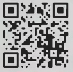 咨询电话：0758-2752303；0758-2716201学院网站：http://msxy.zqu.edu.cn/官方微信公众号：zqfineart 联系老师：邓老师、陈老师学院简介肇庆学院美术学院（肇庆学院黎雄才美术学院）创办于1979年，是中南五省率先开办美术教育专业的院校。经历肇庆师范专科学校、西江大学等办学阶段、于2000年升级本科院校后更名肇庆学院美术学院。现有教职工86人，具有高级职称的教师22人，全日制在校本科生近1700人。美术学院设有美术学（师范）、视觉传达设计、环境设计、产品设计、动画、工艺美术6个本科专业，设计学科是省级重点学科，工艺美术专业和视觉传达设计专业是省级特色专业。美术学院现有教学建筑面积16000㎡，教学设施完备，设备资产总值750余万元，建有产品实验室、陶艺实验室、砚雕实验室、中国画工作室、油画工作室、版画工作室、雕塑工作室、书法工作室、漆画工作室等19个实验室、工作室，保证了专业及实践教学的顺利开展和高水平的教学质量。美术学院积极开展工作室制教学和“以展促教”的特色实践教学模式，师生教学、研究成果丰硕，论文、美术与设计作品获得全国美展、全国青年美展等国家级的奖励。毕业生就业良好。40年的办学历史为美术学院赢得了良好的社会声誉，培养了一批优秀的美术教育和艺术设计人才，为美术教育和经济文化发展做出了重要贡献。专业简介美术学（师范） 培养目标：本专业培养具备良好的科学和人文基本素养，系统掌握美术学和教育学基本理论、基本知识和基本技能，具备较宽的知识面和美术创作、教学能力，能胜任中小学及相关教育机构、教育管理部门和专业艺术领域从事美术教学、创作或研究工作的高级应用型人才。主要课程：国画、油画、版画、雕塑、书法篆刻、素描、色彩、陶艺、中国美术史及作品鉴赏、外国美术史及作品鉴赏、艺术概论、艺术美学、艺用透视与解剖、设计基础、手工设计制作、构图与创作、艺术考察、毕业创作/报告；教育学、心理学、教师教育技能实训、教育实习等。产品设计培养目标：本专业培养德、智、体、美全面发展，具备产品设计的分析、设计、表达、制作技能，具有良好的综合素质和职业能力，能在产品设计公司、企事业单位从事产品设计、生产、陈设、管理等工作的应用型高级专门人才。主要课程：构成基础、产品配色实训、产品设计概论、材料与制造工艺、产品手绘表达、计算机辅助设计、创意方法与快速方案、人机工程学、CAD产品制图、生活用品设计、坐具设计、灯具设计、电子产品设计、家具设计深化、家具与室内环境设计、产品设计深化实践等。环境设计培养目标：本专业培养德、智、体、美全面发展，具有良好身心素质和科学素养，掌握环境设计基础理论和知识，具备环境设计的分析、创意、设计和施工的技能，具有良好的综合素质和职业能力，能在环境设计及相关机构从事公共建筑室内设计、居住空间设计、商业空间设计、景观设计、园林设计及设计项目策划与管理的应用型高级专门人才。主要课程：设计概论、中外建筑史、观察与记录、空间配色、空间功能尺度与体验、室内设计制图、环境模型设计制作、环境设计手绘表达、室内陈设设计、住宅空间设计、材料与施工工艺、环境展示设计、专业考察、公共空间设计1-3、环境设计项目深化、毕业设计/报告等。动画培养目标：培养从事动画、漫画创作、游戏设计、影视后期制作等方面工作的技术应用型人才。为拓宽就业渠道，本专业增设教育学、心理学等教师教育课程。毕业时学生可选择到企业、事业单位就业，也可参加国家统一的教师资格证考试，申请教师资格，应聘教师岗位。主要课程：素描、色彩、平面构成、原画设计、动画剧本、分镜头设计、漫画设计、二维动画设计、二维动画短片制作、三维动画短片制作、影视特效、动画前期制作与合成、数字后期编辑与合成、游戏创作基础、动画作品赏析、中外动画史、动画剧本创作、动画艺术概论、专业技能实训、毕业实习、毕业创作/论文等。视觉传达设计培养目标：视觉传达设计专业立足于科技创新与创意发展，专业教学注重现代设计的概念、思维、表现的结合，培养活跃的创造性思维，提倡跨学科的交叉和融合。本专业培养德、智、体、美全面发展，身心素质和科学素养良好，掌握视觉传达设计基础、专业理论和知识，具备视觉传达设计的创意、表达和制作的技能，具有良好的综合素质和职业能力，能在视觉传达设计专业设计公司、互联网设计公司、传播媒体、企业市场部门、学校和文化机构从事视觉传达方面的设计、教学和管理工作的应用型高级专门人才。主要课程：视觉传达设计史、广告文案与创意策划、字体与版面设计、图形与标志设计、书籍装帧设计、数码影像与设计、平面广告设计、包装设计、网页设计、网络广告设计、插画设计、CI设计、展示设计、视觉传达设计深化、毕业设计等。工艺美术培养目标：工艺美术专业要求学生具备专业必须的艺术造型、设计方法、产品材料、工艺制作程序、传统工艺文化等理论与知识；系统地掌握工艺美术的专业知识，了解工艺美术的新理论、技术及其发展动态和相关学科的知识；了解国家关于工艺美术的制作、创新、知识产权等方面的政策和法规；具备高级应用型人才所需的自然科学和人文社科基本知识；具备阅读工艺美术专业英文参考文献和资料的知识和能力。同时具备较好的工艺美术传承、鉴赏能力；具有较强的创新意识，快速了解专业创新方向、市场需求的能力；具有获取工艺美术师、设计师等资格证书的能力。主要课程：造型基础、色彩基础、中外工艺美术史、二维装饰设计、三维装饰设计、计算机辅助设计、线描、图案、书法篆刻、设计概论、陶艺、雕塑、砚雕技法、玉雕技法、漆艺、纤维艺术、首饰艺术等。中德设计学院、工业设计学院联系方式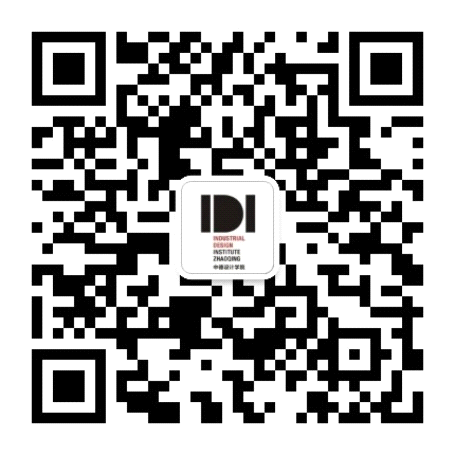 咨询电话：0758-2716191；0758-2716171学院网站：https://idi.zqu.edu.cn/学校邮箱：ZDSXY@126.com报考交流QQ号：648261488联系老师：黄老师、刘老师学院简介中德设计学院、工业设计学院( Industrial Design Institute,简称IDI)成立于2017年，设有工业设计1个专业。学院是在肇庆学院和德国富克旺根艺术大学共同开展教改合作项目的背景下成立，旨在引进德国先进的设计教学理念，利用该校优势专业的师资和课程体系，整合两校优势资源，采取德式教学和自主培养两套人才培养模式并存的方式，培养具有国际化视野的新型工业设计人才。学院现有一批实力较强、水平较高、结构合理的师资队伍，拥有环境优美、宽敞舒适的教学场所和先进完备的教学实验设施设备，教学场地使用面积近2000平方米，目前已建成三维打印工作室、模型工作室、数码设计工作室、绘图工作室、摄影工作室等实验实训场所。专业简介工业设计本专业主要传授工业设计的基本理论和专业知识，基于科学合理的专业学习模块，围绕设计项目开展教学，以问题为导向启发学生寻求解决设计相关问题的方法和策略。教学过程实行小班制教学，采取多元化的教学形式和考核机制，注重开放性和创造性、能力和视野的拓展。本专业定位服务于广东实施“中国制造2025”和粤港澳大湾区建设，旨在增强地方高校服务和支撑区域经济产业发展能力。通过与德国富克旺根艺术大学开展的教改合作，累积了宝贵的实际教学经验财富，探索出一种独特的全新模块化专业教学模式。培养目标：以“立德树人”为根本任务，以培养学生的创新能力为核心，面向战略新兴产业和传统优势制造业, 与产业深度融合，培养具备坚实的理论基础和专业知识，掌握系统的工业设计方法、技术与手段，了解一定的机械制造原理和技术流程、有较高的设计审美能力和动手能力、具有国际化视野、独立设计创新能力、跨学科协同创新能力。毕业后成为能从事各类产品设计与开发，适应未来产业发展需要的高素质国际化应用型专业设计人才。主要课程：采用模块化教学方式，课程分为专业基础模块、技能实践模块、专业理论模块以及设计项目模块等。这些模块的课程包含了艺术和方法学设计基础、手工和计算机辅助可视化技术、模型制作和三维打印、设计历史和理论、材料和制造科学等内容。在更高阶段的设计项目模块中，学生将围绕具体的设计项目，以解决问题为导向，学习和实践完整设计流程应具备的独立能力及团队精神。这些项目将着重探索诸如可持续发展和社会设计、交互或体验设计、方法和策略以及技术和创新等主题。